ENTR’2  MARCHES7	Festival International du Court Métragesur le thème du HandicapDU 15 AU 20 MAI 2016SALLE DE SPECTACLE 45 RUE DE MIMONT À CANNESChantal LAUBY, Marraine du Festival Jane GULL, Présidente du juryEntrée libre tout publicDans la limite des places disponiblescontact@entr2marches.fr entr2marches.blogs.apf.asso.fr https://www.facebook.com/festivalentr2marches APF 06 : 3 avenue Antoine Véran 06100 NiceProjections accessibles à tous les handicaps06 64 41 04 30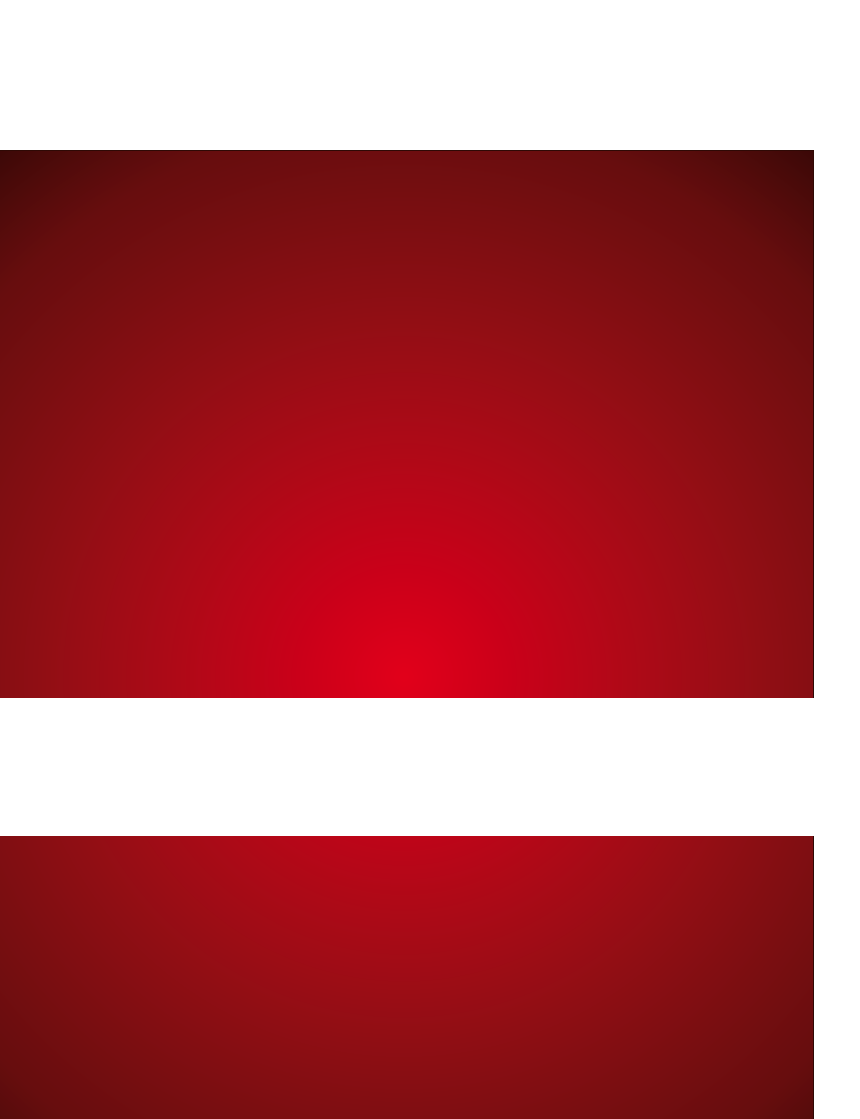 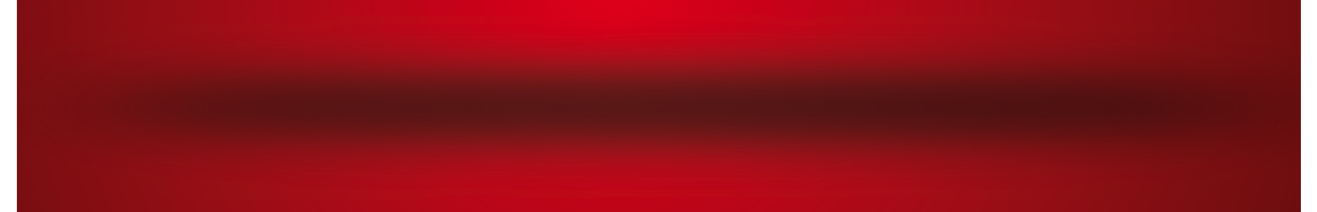 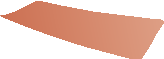 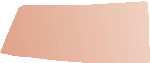 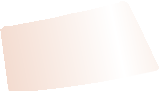 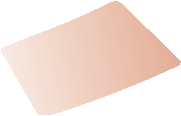 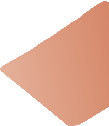 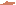 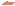 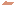 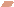 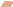 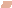 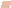 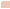 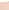 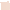 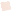 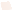 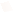 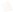 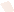 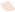 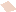 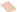 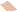 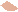 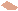 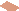 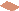 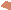 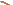 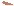 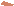 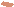 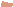 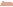 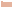 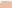 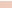 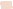 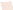 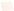 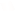 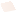 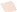 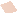 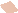 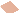 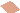 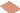 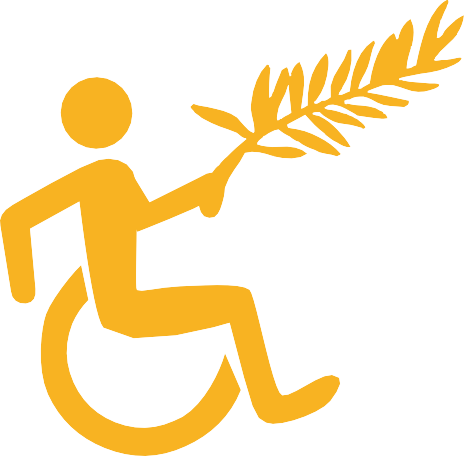 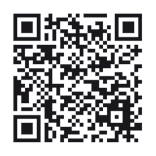 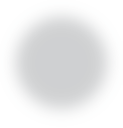 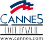 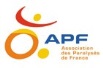 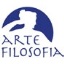 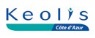 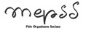 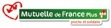 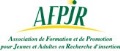 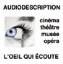 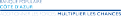 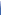 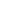 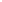 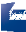 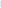 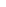 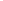 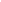 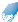 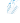 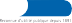 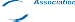 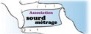 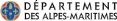 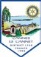 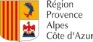 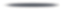 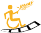 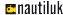 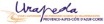 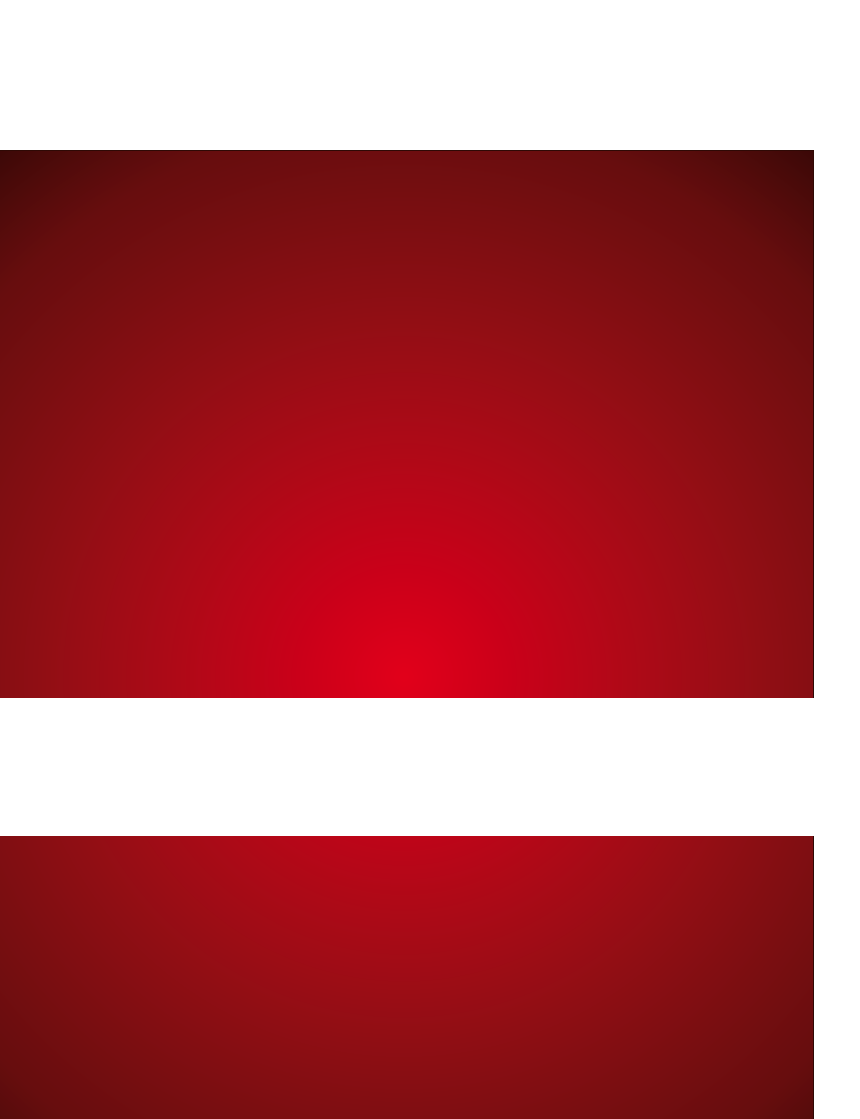 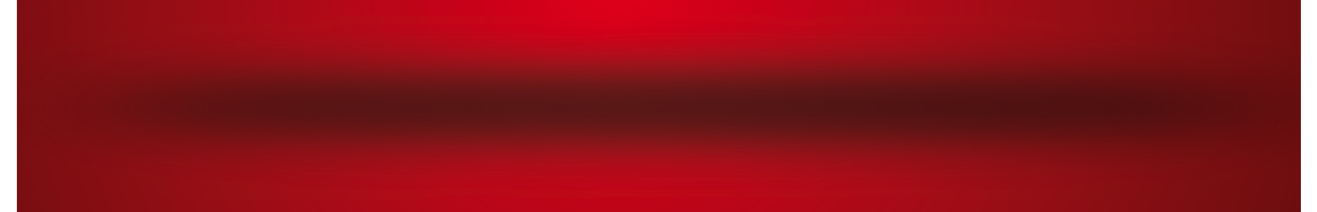 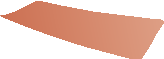 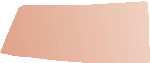 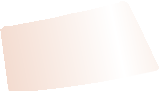 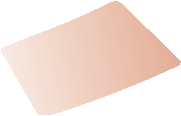 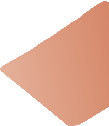 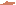 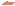 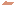 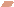 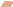 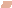 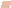 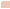 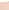 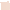 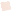 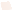 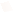 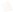 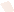 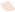 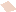 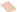 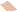 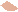 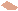 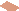 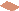 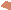 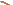 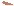 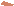 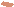 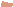 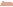 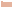 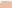 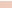 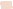 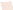 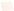 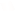 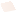 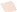 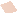 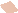 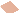 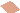 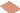 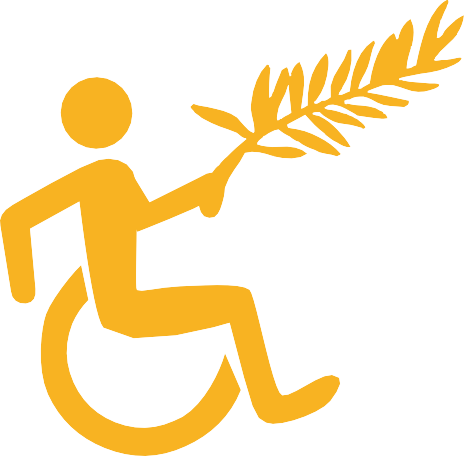 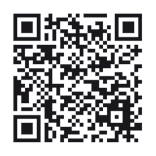 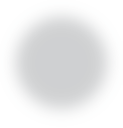 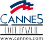 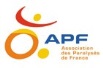 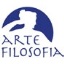 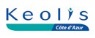 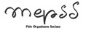 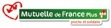 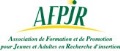 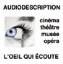 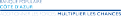 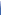 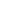 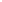 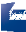 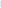 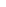 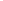 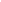 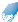 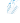 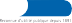 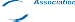 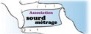 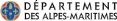 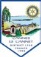 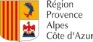 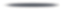 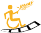 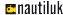 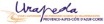 NAnimateur en Langue des Signes Française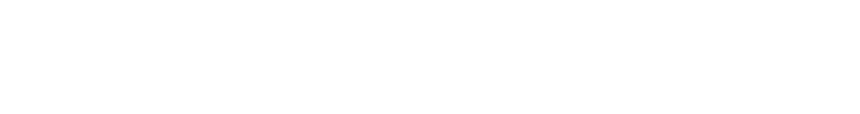 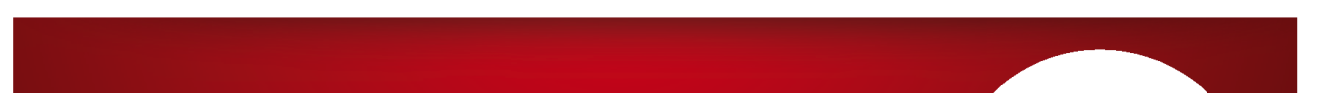 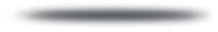 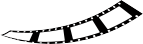 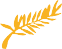 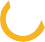 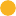 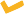 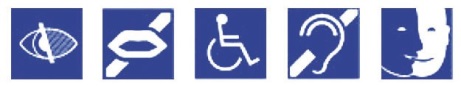 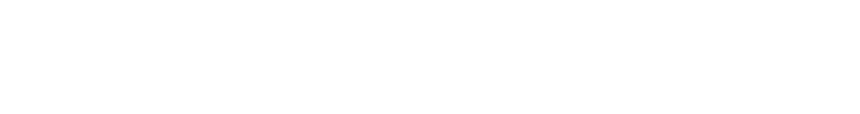 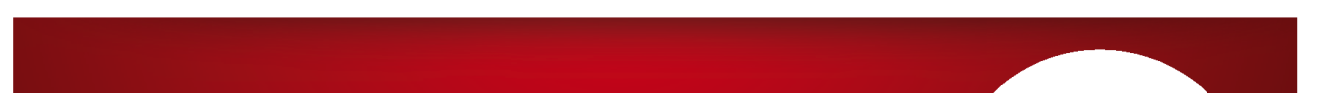 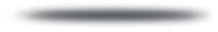 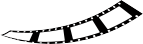 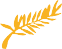 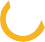 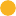 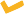 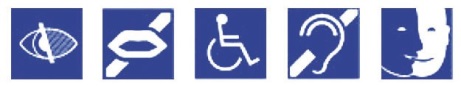 DIMANCHE 15 MAI DE 15 À 18H OUVERTURE DU FESTIVALZoom sur le handicap psychique et intellectuelPara normal de Rostyk Makushak (5’) - CanadaIneffaçable de Gregory Lecoq (23’) - BelgiqueMERCREDI 18 MAI DE 15H À 17HPrix jeunesseLes pieds dans le sable de Subhash A V (mani) (6’) - Inde La boite à musique de Gaëlle Costaelias (12’) - France Pita de Gabriele Sheepard (12’) - ItalieSelf portrait, Robert Moran, Los Angeles de Robert Moran (3’) - USA Sunoyona : The beautiful eyes de Nasrina Khan (15’) - IndeBastion de Ray Jacobs (10’) - Grande BretagneMax de Jonas Bloquet (12’) - BelgiquePita de Gabriele Sheepard (12’) - ItalieWhite dream de David Abramasky (14 ’) - IrakChaines et araignées  de Yachen Cheng (5’) – Taiwan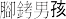 L’amour rend aveugle de Sabine Crossen (14’) - FranceLes violences du silence (Chantal) de Catherine Cabrol (3’) - France The present de Jacob Frey (4’) - AllemagneLike in the movies de Francesco Faralli (5‘)- Italie Le fauteuil en carton de Marco Zuin (16’) - Italie L’avion de l’espoir de Nickolai Jacobi (1’) - EspagneLUNDI 16 MAI DE 18H À 21HUne oreille attentive de Fabien Luszezyszyn (5’) - France L’automne de Zao de Nickolaus Roche-Kresse (18’) - France La moglia del cutode de Mario Parruccini (15’) - Italie Apollo de Florence Helleux (11’) - FranceLes pieds dans le sable de Subhash A V (mani) (6’) - Inde Chaines et araignées  de Yachen Cheng (5’) -Taïwan La boite à musique de Gaëlle Costa Elias (12’) - France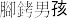 La face cachée d’Olivier Marchal (3’) - FranceMERCREDI 18 MAI DE 18H À 21HAime et tais-toi de Patrice Gablin et Philippe Le Coq (24’) - FranceThe last thing I saw de Victor Alejandro (3’) - BrésilCercle de Dorothée Gillet (4’) - FranceSunoyona: The beautiful eyes de Nasrina Khan (15’) - Inde Veuillez patientez… de Céline Primard (6’) - Belgique Tune de Manizheh Sheykh (4’) - IranLes éclaireurs d’Eric Lenz (20’) - BelgiqueIf I don’t l’ose, I’ll lose de Jean St Clair (14) - Royaume UniLa rencontre de Patrick Coindre (10’) - FranceBlind man’s dream de David Abramsky (12’) – Grande Betagne The present de Jacob Frey (4’) - AllemagneIndisight d’Alexandre Ganl (11’) - FranceMARDI 17 MAI DE 18H À 21HPremière lueur de Khan Waheed (20’) - FranceSenza parole d’Edouardo Palma (20’) - ItalieL’amour rend aveugle de Sabine Crossen (14’) - FranceJEUDI 19 MAI DE 18H À 21HLong métrage hors compétition et débat sur le thème de la trisomie en présence de l’association trisomie 21 My Feral Heart de Jane Gull (1h23) - Grande BretagneLes violences du silence (Karima) de Catherine Cabrol (3’) – France VENDREDI 20 MAI DE 18H À 21HPoésie, par Marina Tsvetaeva de Alexey Karpov (4’) - RussieToloo d’Ebrahim Nematian (18’) - IranFaux départ de François Zaïdi (8’) - France Anemos de Francesca Cerisano (3’) - Canada White dream de Bewar Ali BIdakh (14 ’) - Irak La face cachée d’Olivier Marchal (3’) - FranceCLÔTURE DU FESTIVALTraduction LSF - Remise des trophées Projection des courts métrages primés Réservation obligatoire à l’APFpour la clôture au 04 92 07 98 00ENTRÉE LIBRE, DANS LA LIMITE DES PLACES    DISPONIBLES